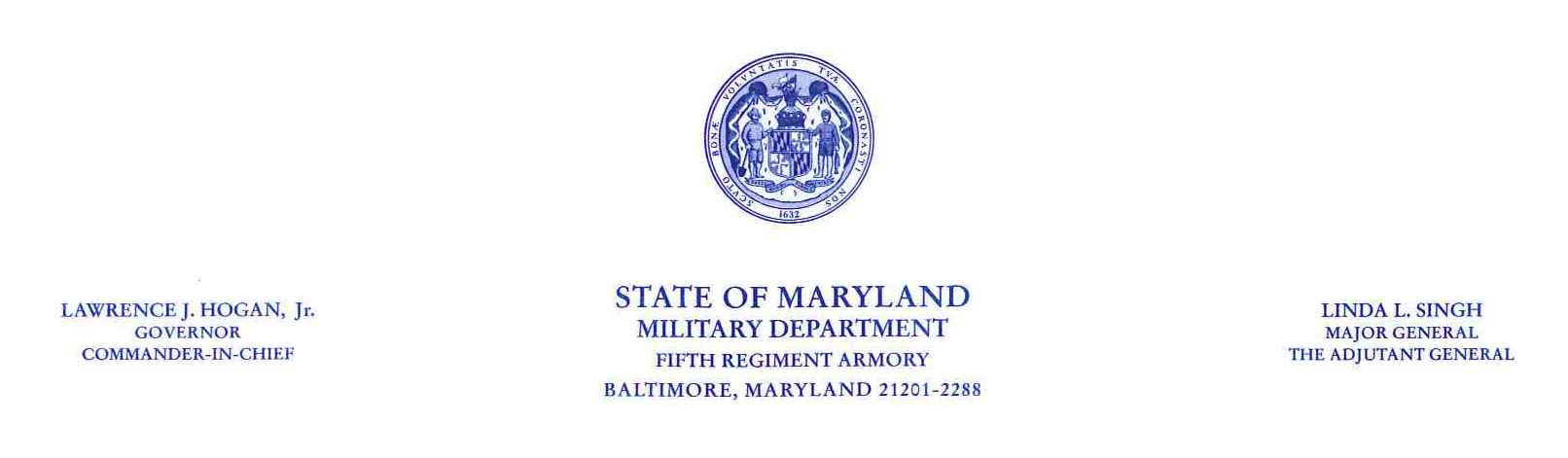 To: ___________________________				 Date: ___________	          Employee’s NameFrom: __________________________   	Supervisor’s NameSUBJECT: Performance Planning and Evaluation Program (PEP) Based upon your entry on duty date (EOD), it is time to complete your End-of-Cycle PEP.I have scheduled your End-of-Cycle evaluation meeting on ___________________ at ____________.Please be advised that you have an option of completing a self-evaluation of your performance.  You can print the End–of-Cycle PEP form the http://military.maryland.gov webpage under the forms tab and complete a self-evaluation.  Please return your completed self-evaluating to me on/or before _________________________.I look forward to meeting with you to discuss your performance and contributions to tour Program and the Military Department. 